助産師・保健師がおススメする出産準備グッズ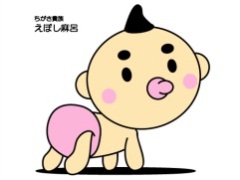 ＜入院までに用意しておきたいもの＞＜出産後、必要に応じて準備するもの＞＜出産後、あったら便利なもの＞物品　　　　　　　　　購入のポイントチェックチャイルドシート入院するまでに車に付けておく。車を利用する場合、退院時にすぐ使用するもの。ベビーバス自宅の状況に合わせて必要時購入を。約１か月間のみ使用。安全に使用することができるものがあれば代用可。ベビー石鹸赤ちゃんの肌にやさしい弱酸性がおすすめ。ベビー用の固形石鹸、液体石鹸、泡石鹸どれでもよい。使用する際は泡で洗うと、洗いやすい。おむつ赤ちゃんにより新生児用オムツを使う期間が異なる。たくさん買うより、必要時買い足す方がおすすめ。おしりふき何にでも使える。箱買いがおすすめ。ガーゼ何かと使えるので１０～２０枚あると便利。保湿剤皮膚の状態、季節、塗布部位、症状に合わせて選びましょう。お風呂後に塗りましょう。赤ちゃん用綿棒赤ちゃんの鼻の掃除、耳の掃除に便利。爪切り赤ちゃんは深爪しやすいため、はさみタイプがおすすめ。はさみタイプだと赤ちゃんが大きくなった後も使用でき、長く使うことができる。ベビー敷き布団敷き布団はできれば赤ちゃん用の固めのものがおすすめ。掛け布団はあるもので構わない。バスタオルお風呂上りの赤ちゃんをくるむことができるサイズがおすすめ。ベビー用肌着洗い替えを考えて最低でも５～６枚。ベビー服退院時、一か月健診など用に何枚かあるといい。産後ベルト産後、骨盤を安定させるため使用する。マタニティーベルトでも代用可。母乳パット母乳育児予定の方は１パック買っておくと安心。授乳用下着授乳用下着、またはマタニティー用の下着。キャミソールタイプもおすすめ。授乳まくら病院では授乳まくらを使って指導されることあり。必要な場合は準備をする。哺乳瓶母乳育児予定の方は出産後、必要時購入するでもよい。買うなら１２０～１５０ｍｌのものを。ミルクの予定の方は最低でも３本は買っておくと安心。哺乳瓶ブラシガラス哺乳瓶にはブラシ。プラスティックにはスポンジがおすすめ。抱っこひも出産後すぐ必要ではない。妊娠中に調べておくと安心。ベビーカー出産後すぐ使用しないため、自宅の状況や使用用途などを考慮した上で購入するとよい。